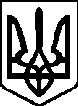 МІСЦЕВІ ВИБОРИ 25 жовтня 2020 рокуПОВТОРНЕ ГОЛОСУВАННЯ 06 грудня 2020 рокуЦЕНТРАЛЬНО-МІСЬКА РАЙОННА У МІСТІ КРИВОМУ РОЗІТЕРИТОРІАЛЬНА ВИБОРЧА КОМІСІЯ   ДНІПРОПЕТРОВСЬКОЇ ОБЛАСТІвул. Свято-Миколаївська, . Кривий Ріг, Криворізький район,Дніпропетровська область, 50000ПОСТАНОВА № 9909 год.45 хв.«28» листопада  2020року                                                                                    м. Кривий РігПро визнання обраним  депутатом Центрально-Міської районної у місті ради наступного за черговістю у єдиному виборчому списку ДНІПРОПЕТРОВСЬКОЇ ТЕРИТОРІАЛЬНОЇ ОРГАНІЗАЦІЇ ПОЛІТИЧНОЇ ПАРТІЇ «ОПОЗИЦІЙНА ПЛАТФОРМА-ЗА ЖИТТЯ»     27 листопада 2020 року до Центрально-Міської районої у місті Кривому Розі  територіальної виборчої комісії надійшла заява Чванової Маргарити Іванівни про відмову від мандата депутата Центрально-Міської районної у місті ради.   Відповідно до пункту 5.4. «Роз’яснення щодо порядку реєстрації обраних депутатів Верховної Ради Автономної Республіки Крим, обласних, районних, міських, районних у місті, сільських, селищних рад, сільських, селищних, міських голів», затверджених постановою ЦВК від 28 жовтня 2020 року № 433, територіальна виборча комісія у п’ятиденний строк приймає рішення про визнання особи такою, яка не набула депутатського мандата, та визнає обраним депутатом наступного за черговістю кандидата в депутати у єдиному виборчому списку  кандидатів від відповідної місцевої організації політичної партії, за яким було обрано особу, та реєструє його в установленому Виборчим кодексом України порядку з урахуванням цього Роз’яснення.          Відповідно до постанови Центрально-Міської районої у місті Кривому Розі територіальної виборчої комісії від 26.09.2020 року №10 «Про реєстрацію кандидатів у депутати Центрально-Міської районної у місті ради, включених до єдиного та територіального виборчих списків кандидатів у депутати ДНІПРОПЕТРОВСЬКОЇ ТЕРИТОРІАЛЬНОЇ ОРГАНІЗАЦІЇ ПОЛІТИЧНОЇ ПАРТІЇ «ОПОЗИЦІЙНА ПЛАТФОРМА-ЗА ЖИТТЯ» наступною за черговістю в єдиному виборчому списку ДНІПРОПЕТРОВСЬКОЇ ТЕРИТОРІАЛЬНОЇ ОРГАНІЗАЦІЇ ПОЛІТИЧНОЇ ПАРТІЇ «ОПОЗИЦІЙНА ПЛАТФОРМА-ЗА ЖИТТЯ»за номером 10 включено  Терещенко Олег Петрович.          Керуючись частиною 4 статті 231 та статтею 283 Виборчого кодексу України, постановою ЦВК від 28 жовтня 2020 року   № 433 « Про Роз’яснення щодо порядку реєстрації обраних депутатів Верховної Ради Автономної Республіки Крим, обласних, районних, міських, районних у місті, сільських, селищних рад, сільських, селищних, міських голів», враховуючи положення Постанови ЦВК від 10.08.2020 року №173 «Про Порядок організації роботи та ведення діловодства виборчих комісій з виборів Президента України, народних депутатів України, місцевих виборів», Центрально-Міська районна у місті Кривому Розі територіальна виборча комісія постановляє:Визнати Чванову Маргариту Іванівну такою, що не набула депутатського мандата депутата Центрально-Міської районної у місті ради .Визнати обраним депутатом Центрально-Міської районної у місті ради у єдиному багатомандатному виборчому окрузі наступного за черговістю кандидата в депутати в єдиному виборчому списку ДНІПРОПЕТРОВСЬКОЇ ТЕРИТОРІАЛЬНОЇ ОРГАНІЗАЦІЇ ПОЛІТИЧНОЇ ПАРТІЇ «ОПОЗИЦІЙНА ПЛАТФОРМА-ЗА ЖИТТЯ» Терещенко Олега Петровича, включеного до єдиного виборчого списку за номером 10 та закріпленого за територіальним виборчим округом № 3.Копію постанови видати Терещенко Олегу Петровичу та представнику ДНІПРОПЕТРОВСЬКОЇ ТЕРИТОРІАЛЬНОЇ ОРГАНІЗАЦІЇ ПОЛІТИЧНОЇ ПАРТІЇ «ОПОЗИЦІЙНА ПЛАТФОРМА-ЗА ЖИТТЯ».Цю постанову оприлюднити на  офіційному веб-сайті виконавчого комітету Центрально-Міської районної у місті ради та на дошці оголошень Центрально-Міської районної у місті Кривому Розі територіальної виборчої комісії . Голова Центрально-Міської районної  у місті Кривому Розі територіальної виборчої комісії                                                                        Н. Медведюк
           					
Секретар Центрально-Міської районної  у місті Кривому Розі територіальної виборчої комісії                                                                          І. Гальченко .